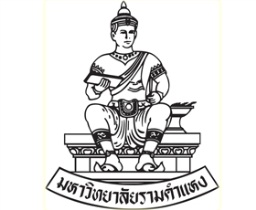 Institute of International Studies, Ramkhamhaeng UniversityCourse SyllabusPart 1Course Code: 	ENG 4903		  Course Title: 	Masterpieces of World Literature  Number of Credit: 		3	 CreditsCurriculum: 		BA Eng						Major: 											Faculty: 										Semester: 			Summer 2017 							Academic year: 		2016/17						Classroom: 										Course Description: 	ENG4903 Masterpieces of World Literature is designed to help students whose native language is not English to learn about world literature considered ‘masterpieces’  in a native academic setting.Lecturer: 			Gareth Finch							Course Objectives: Quietly and attentively listen to audiobook sections in class when requestedWork on coursework during the class that is related to the relevant sectionsRead the course literature when requested quietly and efficientlyTo participate in activities effectively, both in groups and individuallyTo self-monitor and self-correct problem areas alongside team membersHave completed their reading assignment for the day if it is given as homeworkBring in written questions, ideas and page numbers for class discussionsPerform a course presentation in your groupPart 2Implementation of instruction and assessment.Hours per week: 			12						Course Materials: 			1Q84						 Study Topics: Each class day is divided into two sessions: Morning Session & Afternoon Session. (5 class days = 10 sessions)Part 3Class EvaluationEvaluationExamination:Midterm Examination		Final Examination		OthersType of ExaminationMultiple Choice		Subjective Test		mix of Multiple Choice & SubjectiveEvaluation Percentage: 	Attendance 30%,  Final Exam 70% 		Lecturer Name & Signature 	Gareth Finch							SessionTopics of the StudyHoursTeaching MethodsActivitiesLecturer name1Introduction, overview, Chapters 1-23GEF2Chapters 3-43LecturingBook chapters. GEF3Chapters 5-63Lecturing, DiscussionBook chaptersGEF4Chapters 7-83LecturingBook chaptersGEF5Chapters 9-103Lecturing, DiscussionBook chaptersGEF6Chapters 11-123LecturingBook chaptersGEF7Chapters 13-143Lecturing, DiscussionBook chaptersGEF8Chapters 15-163LecturingBook chaptersGEF9Final exam3Lecturing, DiscussionBook chaptersGEF10Final exam3ExamGEF